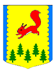 КРАСНОЯРСКИЙ КРАЙПИРОВСКИЙ МУНИЦИПАЛЬНЫЙ ОКРУГПИРОВСКИЙ ОКРУЖНОЙ СОВЕТ ДЕПУТАТОВ	РЕШЕНИЕ	 Об утверждении перечня муниципального имущества, свободного от прав третьих лиц (за исключением права хозяйственного ведения, права оперативного управления, а также имущественных прав субъектов малого и среднего предпринимательства)В соответствии со статьей 18 Федерального закона от 24.07.2007 № 209-ФЗ «О развитии малого и среднего предпринимательства в Российской Федерации», руководствуясь Уставом Пировского муниципального округа Красноярского края, Пировский окружной Совет депутатов РЕШИЛ:1. Утвердить перечень муниципального имущества, свободного от прав третьих лиц (за исключением права хозяйственного ведения, права оперативного управления, а также имущественных прав субъектов малого и среднего предпринимательства), согласно приложению.2. Решение Пировского районного Совета депутатов Красноярского края от 27.05.2009 № 48-241-р «Об утверждении перечня муниципального имущества, свободного от прав третьих лиц» считать утратившим силу.3. Контроль за выполнением настоящего решения возложить на постоянную комиссию по бюджетной, налоговой, экономической политике, земельным, имущественным отношениям и правоохранительной деятельности.4. Решение вступает в силу после официального опубликования в районной газете «Заря».23.06.2023с. Пировское                  № 33-342рПредседатель Пировского окружного Совета депутатов____________Г.И. Костыгина                 Глава Пировского         муниципального округа                ______________А.И. Евсеев